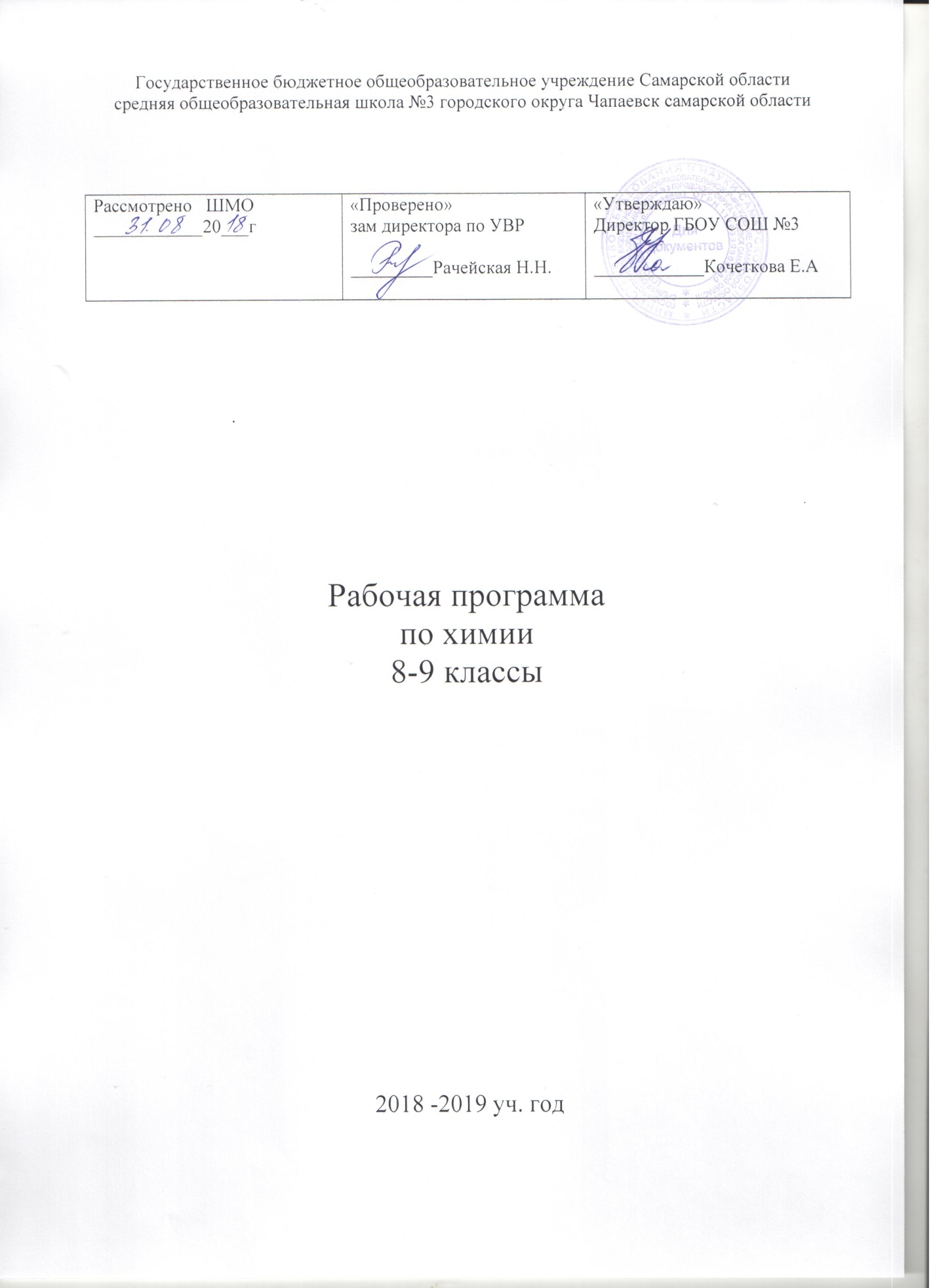 Рабочая программа разработана на основе документов: - Федеральный государственный образовательный стандарт основного общего образования, утвержденный приказом  Минобрнауки России от 17.12.2010 № 1897 (с изменениями и дополнениями от 29.12.2014 №1644, от 31.12.2015 №1577); - Основная образовательная программа основного общего образования ГБОУ СОШ №3 г.о. Чапаевск, утв. 31.08.2018 - Авторская программа О.С. Габриеляна (Габриелян О.С. программа курса химии для 8-11 классов общеобразовательных учреждений М: Дрофа,2016г).Учебники: Планируемые результаты обученияЛичностные результаты 1.Готовность и способность обучающихся к саморазвитию и самообразованию на основе мотивации к обучению и познанию; готовность и способность осознанному выбору и построению дальнейшей индивидуальной траектории образования на базе ориентировки в мире профессий и профессиональных предпочтений, с учетом устойчивых познавательных интересов. 2. . Сформированность ответственного отношения к учению; уважительного отношения к труду. 3. Сформированность целостного мировоззрения, соответствующего современному уровню развития науки и общественной практики.4. Осознанное, уважительное и доброжелательное отношение к другому человеку, его мнению, мировоззрению, культуре, языку, вере, гражданской позиции. Готовность и способность вести диалог с другими людьми и достигать в нем взаимопонимания (идентификация себя как полноправного субъекта общения, готовность к конструированию образа партнера по диалогу, готовность к конструированию образа допустимых способов диалога, готовность к конструированию процесса диалога как конвенционирования интересов, процедур, готовность и способность к ведению переговоров).  5. Сформированность ценности здорового и безопасного образа жизни; интериоризация правил индивидуального и коллективного безопасного поведения в чрезвычайных ситуациях, угрожающих жизни и здоровью людей, правил поведения.  6. Сформиарованность основ экологической культуры, соответствующей современному уровню экологического мышления, наличие опыта экологически ориентированной рефлексивно-оценочной и практической деятельности в жизненных ситуациях (готовность к исследованию природы, к занятиям сельскохозяйственным трудом, к осуществлению природоохранной деятельности)Метапредметные результаты Метапредметные результаты включают освоенные обучающимися межпредметные понятия и универсальные учебные действия (регулятивные, познавательные, коммуникативные). Межпредметные понятия Условием формирования межпредметных понятий, таких, как система, факт, закономерность, феномен, анализ, синтез является овладение обучающимися основами читательской компетенции, приобретение навыков работы с информацией, участие в проектной деятельности. В основной школе на всех  предметах будет продолжена работа по формированию и развитию основ читательской компетенции. Обучающиеся овладеют чтением как средством осуществления своих дальнейших планов: продолжения образования и самообразования, осознанного планирования своего актуального и перспективного круга чтения, в том числе досугового, подготовки к трудовой и социальной деятельности. У выпускников будет сформирована потребность в систематическом чтении как средстве познания мира и себя в этом мире, гармонизации отношений человека и общества, создании образа «потребного будущего». При изучении учебных предметов обучающиеся усовершенствуют приобретенные на первом уровне навыки работы с информацией и пополнят их. Они смогут работать с текстами, преобразовывать и интерпретировать содержащуюся в них информацию, в том числе:  систематизировать, сопоставлять, анализировать, обобщать и интерпретировать информацию, содержащуюся в готовых информационных объектах; • выделять главную и избыточную информацию, выполнять смысловое свертывание выделенных фактов, мыслей; представлять информацию в сжатой словесной форме (в виде плана или тезисов) и в наглядносимволической форме (в виде таблиц, графических схем и диаграмм, карт понятий — концептуальных диаграмм, опорных конспектов);  заполнять и дополнять таблицы, схемы, диаграммы, тексты. В ходе изучения всех учебных предметов обучающиеся приобретут опыт проектной деятельности как особой формы учебной работы, способствующей воспитанию самостоятельности, инициативности, ответственности, повышению мотивации и эффективности учебной деятельности; в ходе реализации исходного замысла на практическом уровне овладеют умением выбирать адекватные стоящей задаче средства, принимать решения, в том числе и в ситуациях неопределенности. Они получат возможность развить способность к разработке нескольких вариантов  решений, к поиску нестандартных решений, поиску и осуществлению наиболее приемлемого решения. Перечень ключевых межпредметных понятий определяется в ходе разработки основной образовательной программы основного общего образования образовательной организации в зависимости от материальнотехнического оснащения, кадрового потенциала, используемых методов работы и образовательных технологий. В соответствии ФГОС ООО выделяются три группы универсальных учебных действий: регулятивные, познавательные, коммуникативные. Регулятивные УУД 1. Умение самостоятельно определять цели обучения, ставить и формулировать новые задачи в учебе и познавательной деятельности, развивать мотивы и интересы своей познавательной деятельности. Обучающийся сможет: • анализировать существующие и планировать будущие образовательные результаты;• идентифицировать собственные проблемы и определять главную проблему; • выдвигать версии решения проблемы, формулировать гипотезы, предвосхищать конечный результат; • ставить цель деятельности на основе определенной проблемы и существующих возможностей; • формулировать учебные задачи как шаги достижения поставленной цели деятельности; • обосновывать целевые ориентиры и приоритеты ссылками на ценности, указывая и обосновывая логическую последовательность шагов. 2. Умение самостоятельно планировать пути достижения целей, в том числе альтернативные, осознанно выбирать наиболее эффективные способы решения учебных и познавательных задач. Обучающийся сможет: • определять необходимые действие(я) в соответствии с учебной и  познавательной задачей и составлять алгоритм их выполнения; • обосновывать и осуществлять выбор наиболее эффективных способов решения учебных и познавательных задач; • определять/находить, в том числе из предложенных вариантов, условия для выполнения учебной и познавательной задачи; • выстраивать жизненные планы на краткосрочное будущее (заявлять целевые ориентиры, ставить адекватные им задачи и предлагать действия, указывая и обосновывая логическую последовательность шагов); • выбирать из предложенных вариантов и самостоятельно искать средства/ресурсы для решения задачи/достижения цели; • составлять план решения проблемы (выполнения проекта, проведения исследования); • определять потенциальные затруднения при решении учебной и познавательной задачи и находить средства для их устранения; • описывать свой опыт, оформляя его для передачи другим людям в виде технологии решения практических задач определенного класса; • планировать и корректировать свою индивидуальную образовательную траекторию. 3. Умение соотносить свои действия с планируемыми результатами, осуществлять контроль своей деятельности в процессе достижения результата, определять способы действий в рамках предложенных условий и требований, корректировать свои действия в соответствии с изменяющейся ситуацией. Обучающийся сможет: • определять совместно с педагогом и сверстниками критерии планируемых результатов и критерии оценки своей учебной деятельности; • систематизировать (в том числе выбирать приоритетные) критерии планируемых результатов и оценки своей деятельности; • отбирать инструменты для оценивания своей деятельности, осуществлять самоконтроль своей деятельности в рамках предложенных  условий и требований; • оценивать свою деятельность, аргументируя причины достижения или отсутствия планируемого результата; • находить достаточные средства для выполнения учебных действий в изменяющейся ситуации и/или при отсутствии планируемого результата; • работая по своему плану, вносить коррективы в текущую деятельность на основе анализа изменений ситуации для получения запланированных характеристик продукта/результата; • устанавливать связь между полученными характеристиками продукта и характеристиками процесса деятельности и по завершении деятельности предлагать изменение характеристик процесса для получения улучшенных характеристик продукта; • сверять свои действия с целью и, при необходимости, исправлять ошибки самостоятельно. 4. Умение оценивать правильность выполнения учебной задачи, собственные возможности ее решения. Обучающийся сможет: • определять критерии правильности (корректности) выполнения учебной задачи; • анализировать и обосновывать применение соответствующего инструментария для выполнения учебной задачи; • свободно пользоваться выработанными критериями оценки и самооценки, исходя из цели и имеющихся средств, различая результат и способы действий; • оценивать продукт своей деятельности по заданным и/или самостоятельно определенным критериям в соответствии с целью деятельности; • обосновывать достижимость цели выбранным способом на основе оценки своих внутренних ресурсов и доступных внешних ресурсов; • фиксировать и анализировать динамику собственных  образовательных результатов. 5. Владение основами самоконтроля, самооценки, принятия решений и осуществления осознанного выбора в учебной и познавательной. Обучающийся сможет: • наблюдать и анализировать собственную учебную и познавательную деятельность и деятельность других обучающихся в процессе взаимопроверки; • соотносить реальные и планируемые результаты индивидуальной образовательной деятельности и делать выводы; • принимать решение в учебной ситуации и нести за него ответственность; 6. Умение определять понятия, создавать обобщения, устанавливать аналогии, классифицировать, самостоятельно выбирать основания и критерии для классификации, устанавливать причинно-следственные связи, строить логическое рассуждение, умозаключение (индуктивное, дедуктивное, по аналогии) и делать выводы. • выделять явление из общего ряда других явлений; • определять обстоятельства, которые предшествовали возникновению связи между явлениями, из этих обстоятельств выделять определяющие, способные быть причиной данного явления, выявлять причины и следствия явлений; • строить рассуждение от общих закономерностей к частным явлениям и от частных явлений к общим закономерностям; • строить рассуждение на основе сравнения предметов и явлений, выделяя при этом общие признаки; • излагать полученную информацию, интерпретируя ее в контексте решаемой задачи; • самостоятельно указывать на информацию, нуждающуюся в проверке, предлагать и применять способ проверки достоверности информации; • вербализовать эмоциональное впечатление, оказанное на него источником; • объяснять явления, процессы, связи и отношения, выявляемые в ходе познавательной и исследовательской деятельности (приводить объяснение с изменением формы представления; объяснять, детализируя или обобщая; объяснять с заданной точки зрения); • выявлять и называть причины события, явления, в том числе возможные / наиболее вероятные причины, возможные последствия заданной причины, самостоятельно осуществляя причинно-следственный анализ; • делать вывод на основе критического анализа разных точек зрения, подтверждать вывод собственной аргументацией или самостоятельно  полученными данными. 7. Умение создавать, применять и преобразовывать знаки и символы, модели и схемы для решения учебных и познавательных задач. Обучающийся сможет: • обозначать символом и знаком предмет и/или явление; • определять логические связи между предметами и/или явлениями, обозначать данные логические связи с помощью знаков в схеме; • создавать абстрактный или реальный образ предмета и/или явления; • строить модель/схему на основе условий задачи и/или способа ее решения; . 9. Формирование и развитие экологического мышления, умение применять его в познавательной, коммуникативной, социальной практике и профессиональной ориентации. Обучающийся сможет: • определять свое отношение к природной среде; • анализировать влияние экологических факторов на среду обитания живых организмов; • проводить причинный и вероятностный анализ экологических ситуаций; • прогнозировать изменения ситуации при смене действия одного фактора на действие другого фактора; • распространять экологические знания и участвовать в практических делах по защите окружающей среды; • выражать свое отношение к природе через рисунки, сочинения, модели, проектные работы. .Коммуникативные УУД11. Умение организовывать учебное сотрудничество и совместную деятельность с учителем и сверстниками; работать индивидуально и в группе: находить общее решение и разрешать конфликты на основе согласования позиций и учета интересов; формулировать, аргументировать и отстаивать свое мнение. Предметные результаты Выпускник научится: • характеризовать основные методы познания: наблюдение, измерение, эксперимент; • описывать свойства твердых, жидких, газообразных веществ, выделяя их существенные признаки; • раскрывать смысл основных химических понятий «атом», «молекула», «химический элемент», «простое вещество», «сложное вещество», «валентность», «химическая реакция», используя знаковую систему химии; • раскрывать смысл законов сохранения массы веществ, постоянства состава, атомно-молекулярной теории; • различать химические и физические явления; • называть химические элементы; • определять состав веществ по их формулам; • определять валентность атома элемента в соединениях; • определять тип химических реакций; • называть признаки и условия протекания химических реакций; • выявлять признаки, свидетельствующие о протекании химической реакции при выполнении химического опыта; • составлять формулы бинарных соединений; • составлять уравнения химических реакций; • соблюдать правила безопасной работы при проведении опытов; • пользоваться лабораторным оборудованием и посудой; • вычислять относительную молекулярную и молярную массы веществ; • вычислять массовую долю химического элемента по формуле соединения; • вычислять количество, объем или массу вещества по количеству, объему, массе реагентов или продуктов реакции;  • характеризовать физические и химические свойства простых веществ: кислорода и водорода; • получать, собирать кислород и водород; • распознавать опытным путем газообразные вещества: кислород, водород; • раскрывать смысл закона Авогадро; • раскрывать смысл понятий «тепловой эффект реакции», «молярный объем»; • характеризовать физические и химические свойства воды; • раскрывать смысл понятия «раствор»; • вычислять массовую долю растворенного вещества в растворе; • приготовлять растворы с определенной массовой долей растворенного вещества; • называть соединения изученных классов неорганических веществ; • характеризовать физические и химические свойства основных классов неорганических веществ: оксидов, кислот, оснований, солей; • определять принадлежность веществ к определенному классу соединений; • составлять формулы неорганических соединений изученных классов; • проводить опыты, подтверждающие химические свойства изученных классов неорганических веществ; • распознавать опытным путем растворы кислот и щелочей по изменению окраски индикатора; • характеризовать взаимосвязь между классами неорганических соединений; • раскрывать смысл Периодического закона Д.И. Менделеева; • объяснять физический смысл атомного (порядкового) номера химического элемента, номеров группы и периода в периодической системе Д.И. Менделеева;  • объяснять закономерности изменения строения атомов, свойств элементов в пределах малых периодов и главных подгрупп; • характеризовать химические элементы (от водорода до кальция) на основе их положения в периодической системе Д.И. Менделеева и особенностей строения их атомов; • составлять схемы строения атомов первых 20 элементов периодической системы Д.И. Менделеева; • раскрывать смысл понятий: «химическая связь», «электроотрицательность»; • характеризовать зависимость физических свойств веществ от типа кристаллической решетки; • определять вид химической связи в неорганических соединениях; • изображать схемы строения молекул веществ, образованных разными видами химических связей; • раскрывать смысл понятий «ион», «катион», «анион», «электролиты», «неэлектролиты», «электролитическая диссоциация», «окислитель», «степень окисления» «восстановитель», «окисление», «восстановление»; • определять степень окисления атома элемента в соединении; • раскрывать смысл теории электролитической диссоциации; • составлять уравнения электролитической диссоциации кислот, щелочей, солей; • объяснять сущность процесса электролитической диссоциации и реакций ионного обмена; • составлять полные и сокращенные ионные уравнения реакции обмена; • определять возможность протекания реакций ионного обмена; • проводить реакции, подтверждающие качественный состав различных веществ; • определять окислитель и восстановитель; • составлять уравнения окислительно-восстановительных реакций;  • называть факторы, влияющие на скорость химической реакции; • классифицировать химические реакции по различным признакам; • характеризовать взаимосвязь между составом, строением и свойствами неметаллов; • проводить опыты по получению, собиранию и изучению химических свойств газообразных веществ: углекислого газа, аммиака; • распознавать опытным путем газообразные вещества: углекислый газ и аммиак; • характеризовать взаимосвязь между составом, строением и свойствами металлов; • называть органические вещества по их формуле: метан, этан, этилен, метанол, этанол, глицерин, уксусная кислота, аминоуксусная кислота, стеариновая кислота, олеиновая кислота, глюкоза; • оценивать влияние химического загрязнения окружающей среды на организм человека; • грамотно обращаться с веществами в повседневной жизни • определять возможность протекания реакций некоторых представителей органических веществ с кислородом, водородом, металлами, основаниями, галогенами. Выпускник получит возможность научиться: • выдвигать и проверять экспериментально гипотезы о химических свойствах веществ на основе их состава и строения, их способности вступать в химические реакции, о характере и продуктах различных химических реакций; • характеризовать вещества по составу, строению и свойствам, устанавливать причинно-следственные связи между данными характеристиками вещества; • составлять молекулярные и полные ионные уравнения по сокращенным ионным уравнениям;  • прогнозировать способность вещества проявлять окислительные или восстановительные свойства с учетом степеней окисления элементов, входящих в его состав; • составлять уравнения реакций, соответствующих последовательности превращений неорганических веществ различных классов; • выдвигать и проверять экспериментально гипотезы о результатах воздействия различных факторов на изменение скорости химической реакции; • использовать приобретенные знания для экологически грамотного поведения в окружающей среде; • использовать приобретенные ключевые компетенции при выполнении проектов и учебно-исследовательских задач по изучению свойств, способов получения и распознавания веществ; • объективно оценивать информацию о веществах и химических процессах; • критически относиться к псевдонаучной информации, недобросовестной рекламе в средствах массовой информации; • осознавать значение теоретических знаний по химии для практической деятельности человека; • создавать модели и схемы для решения учебных и познавательных задач; понимать необходимость соблюдения предписаний, предлагаемых в инструкциях по использованию лекарств, средств бытовой химии и дрСодержание В системе естественнонаучного образования химия как учебный предмет занимает важное место в познании законов природы, формировании научной картины мира, создании основы химических знаний, необходимых для повседневной жизни, навыков здорового и безопасного для человека и окружающей его среды образа жизни, а также в воспитании экологической культуры. Успешность изучения химии связана с овладением химическим языком, соблюдением правил безопасной работы при выполнении химического эксперимента, осознанием многочисленных связей химии с другими предметами школьного курса. Программа включает в себя основы неорганической и органической химии. Главной идеей программы является создание базового комплекса опорных знаний по химии, выраженных в форме, соответствующей возрасту обучающихся. В содержании данного курса представлены основополагающие химические теоретические знания, включающие изучение состава и строения веществ, зависимости их свойств от строения, прогнозирование свойств веществ, исследование закономерностей химических превращений и путей управления ими в целях получения веществ и материалов. Теоретическую основу изучения неорганической химии составляет атомно-молекулярное учение, Периодический закон Д.И. Менделеева с  краткими сведениями о строении атома, видах химической связи, закономерностях протекания химических реакций. В изучении курса значительная роль отводится химическому эксперименту: проведению практических и лабораторных работ, описанию результатов ученического эксперимента, соблюдению норм и правил безопасной работы в химической лаборатории. Реализация данной программы в процессе обучения позволит обучающимся усвоить ключевые химические компетенции и понять роль и значение химии среди других наук о природе. Изучение предмета «Химия» в части формирования у обучающихся научного мировоззрения, освоения общенаучных методов (наблюдение, измерение, эксперимент, моделирование), освоения практического применения научных знаний основано на межпредметных связях с предметами: «Биология», «География», «История», «Литература», «Математика», «Основы безопасности жизнедеятельности», «Русский язык», «Физика», «Экология». Первоначальные химические понятия Предмет химии. Тела и вещества. Основные методы познания: наблюдение, измерение, эксперимент. Физические и химические явления. Чистые вещества и смеси. Способы разделения смесей. Атом. Молекула. Химический элемент. Знаки химических элементов. Простые и сложные вещества. Валентность. Закон постоянства состава вещества. Химические формулы. Индексы. Относительная атомная и молекулярная массы. Массовая доля химического элемента в соединении. Закон сохранения массы веществ. Химические уравнения. Коэффициенты. Условия и признаки протекания химических реакций. Моль – единица количества вещества. Молярная масса. Кислород. Водород Кислород – химический элемент и простое вещество. Озон. Состав воздуха. Физические и химические свойства кислорода. Получение и  применение кислорода. Тепловой эффект химических реакций. Понятие об экзо- и эндотермических реакциях. Водород – химический элемент и простое вещество. Физические и химические свойства водорода. Получение водорода в лаборатории. Получение водорода в промышленности. Применение водорода. Закон Авогадро. Молярный объем газов. Качественные реакции на газообразные вещества (кислород, водород). Объемные отношения газов при химических реакциях. Вода. Растворы Вода в природе. Круговорот воды в природе. Физические и химические свойства воды. Растворы. Растворимость веществ в воде. Концентрация растворов. Массовая доля растворенного вещества в растворе. Основные классы неорганических соединений Оксиды. Классификация. Номенклатура. Физические свойства оксидов. Химические свойства оксидов. Получение и применение оксидов. Основания. Классификация. Номенклатура. Физические свойства оснований. Получение оснований. Химические свойства оснований. Реакция нейтрализации. Кислоты. Классификация. Номенклатура. Физические свойства кислот.Получение и применение кислот. Химические свойства кислот. Индикаторы. Изменение окраски индикаторов в различных средах. Соли. Классификация. Номенклатура. Физические свойства солей. Получение и применение солей. Химические свойства солей. Генетическая связь между классами неорганических соединений. Проблема безопасного использования веществ и химических реакций в повседневной жизни. Токсичные, горючие и взрывоопасные вещества. Бытовая химическая грамотность. Строение атома. Периодический закон и периодическая система химических элементов Д.И. Менделеева Строение атома: ядро, энергетический уровень. Состав ядра атома: протоны, нейтроны. Изотопы. Периодический закон Д.И. Менделеева. Периодическая система химических элементов Д.И. Менделеева. Физический смысл атомного (порядкового) номера химического элемента, номера группы 408 и периода периодической системы. Строение энергетических уровней атомов первых 20 химических элементов периодической системы Д.И. Менделеева. Закономерности изменения свойств атомов химических элементов и их соединений на основе положения в периодической системе Д.И. Менделеева и строения атома. Значение Периодического закона Д.И. Менделеева. Строение веществ. Химическая связь Электроотрицательность атомов химических элементов. Ковалентная химическая связь: неполярная и полярная. Понятие о водородной связи и ее влиянии на физические свойства веществ на примере воды. Ионная связь. Металлическая связь. Типы кристаллических решеток (атомная, молекулярная, ионная, металлическая). Зависимость физических свойств веществ от типа кристаллической решетки. Химические реакции Понятие о скорости химической реакции. Факторы, влияющие на скорость химической реакции. Понятие о катализаторе. Классификация химических реакций по различным признакам: числу и составу исходных и полученных веществ; изменению степеней окисления атомов химических элементов; поглощению или выделению энергии. Электролитическая диссоциация. Электролиты и неэлектролиты. Ионы. Катионы и анионы. Реакции ионного обмена. Условия протекания реакций ионного обмена. Электролитическая диссоциация кислот, щелочей и солей. Степень окисления. Определение степени окисления атомов химических элементов в соединениях. Окислитель. Восстановитель. Сущность окислительно-восстановительных реакций. Неметаллы IV – VII групп и их соединения Положение неметаллов в периодической системе химических элементов Д.И. Менделеева. Общие свойства неметаллов. Галогены: физические и химические свойства. Соединения галогенов: хлороводород, хлороводородная кислота и ее соли. Сера: физические и химические свойства. Соединения серы: сероводород, сульфиды, оксиды серы. Серная, сернистая и сероводородная 409 кислоты и их соли. Азот: физические и химические свойства. Аммиак. Соли аммония. Оксиды азота. Азотная кислота и ее соли. Фосфор: физические и химические свойства. Соединения фосфора: оксид фосфора (V), ортофосфорная кислота и ее соли. Углерод: физические и химические свойства. Аллотропия углерода: алмаз, графит, карбин, фуллерены. Соединения углерода: оксиды углерода (II) и (IV), угольная кислота и ее соли. Кремний и его соединения. Металлы и их соединения Положение металлов в периодической системе химических элементов Д.И. Менделеева. Металлы в природе и общие способы их получения. Общие физические свойства металлов. Общие химические свойства металлов: реакции с неметаллами, кислотами, солями. Электрохимический ряд напряжений металлов. Щелочные металлы и их соединения. Щелочноземельные металлы и их соединения. Алюминий. Амфотерность оксида и гидроксида алюминия. Железо. Соединения железа и их свойства: оксиды, гидроксиды и соли железа (II и III). Первоначальные сведения об органических веществах Первоначальные сведения о строении органических веществ. Углеводороды: метан, этан, этилен. Источники углеводородов: природный газ, нефть, уголь. Кислородсодержащие соединения: спирты (метанол, этанол, глицерин), карбоновые кислоты (уксусная кислота, аминоуксусная кислота, стеариновая и олеиновая кислоты). Биологически важные вещества: жиры, глюкоза, белки. Химическое загрязнение окружающей среды и его последствия. Типы расчетных задач: 1. Вычисление массовой доли химического элемента по формуле соединения. Установление простейшей формулы вещества по массовым долям химических элементов.  2. Вычисления по химическим уравнениям количества, объема, массы вещества по количеству, объему, массе реагентов или продуктов реакции. 3. Расчет массовой доли растворенного вещества в растворе. Примерные темы практических работ: 1. Лабораторное оборудование и приемы обращения с ним. Правила безопасной работы в химической лаборатории. 2. Очистка загрязненной поваренной соли. 3. Признаки протекания химических реакций. 4. Получение кислорода и изучение его свойств. 5. Получение водорода и изучение его свойств. 6. Приготовление растворов с определенной массовой долей растворенного вещества. 7. Решение экспериментальных задач по теме «Основные классы неорганических соединений». 8. Реакции ионного обмена. 9. Качественные реакции на ионы в растворе. 10. Получение аммиака и изучение его свойств. 11. Получение углекислого газа и изучение его свойств. 12. Решение экспериментальных задач по теме «Неметаллы IV – VII групп и их соединений». 13. Решение экспериментальных задач по теме «Металлы и их соединения». . Тематическое планирование 8 классТематическое планирование учебного материала 9 класскласспредметназвание учебникаавторИздательствоГод издания8Химия  Химия 8 кл.Габриелян О.С.   Габриелян О.С.  Дрофа20169Химия Химия Габриелян О.С.Дрофа2017№ п/пНаименование темыВсего часов1Тема 1Введение в химию62.Тема 2.Атомы химических элементов73.Тема 3.Простые вещества54.Тема 4.Соединения химических элементов165.Тема 5.Изменения, происходящие с веществами.126.Тема 6.Растворение. Растворы. Свойства растворов электролитов.22Итого:68№ главыНазвание главыКоличество часовВведение. Общая характеристика химических элементов и химических реакций. Периодический закон и Периодическая система химических элементов Д.И.Менделеева61.Металлы183.Неметаллы285.Обобщение знаний по химии за курс основной школы. Подготовка к ГИА.106.Резерв2Итого68